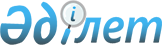 О внесении изменений в постановление Правительства Республики Казахстан от 18 апреля 2014 года № 377 "О некоторых вопросах состава совета директоров акционерного общества "Национальный управляющий холдинг "КазАгро"Постановление Правительства Республики Казахстан от 19 января 2018 года № 23.
      В соответствии с пунктом 3 статьи 181 Закона Республики Казахстан от 1 марта 2011 года "О государственном имуществе" Правительство Республики Казахстан ПОСТАНОВЛЯЕТ:
      1. Внести в постановление Правительства Республики Казахстан от 18 апреля 2014 года № 377 "О некоторых вопросах состава совета директоров акционерного общества "Национальный управляющий холдинг "КазАгро" (САПП Республики Казахстан, 2014 г., № 29, ст. 246) следующие изменения:
      в приложении 1 к указанному постановлению:
      строку:
      "Мырзахметов                         Заместитель Премьер-Министра
Аскар Исабекович                         Республики Казахстан – Министр
                                     сельского хозяйства Республики Казахстан"
      изложить в следующей редакции:
      "Шукеев                               Заместитель Премьер-Министра
Умирзак Естаевич                         Республики Казахстан – Министр
                                     сельского хозяйства Республики Казахстан";
      строку:
      "Айтуганов                               первый вице-министр сельского
Кайрат Капарович                         хозяйства Республики Казахстан"
      исключить
      2. Настоящее постановление вводится в действие со дня его подписания. 
					© 2012. РГП на ПХВ «Институт законодательства и правовой информации Республики Казахстан» Министерства юстиции Республики Казахстан
				
      Премьер-Министр
Республики Казахстан 

Б.Сагинтаев
